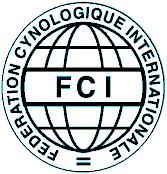 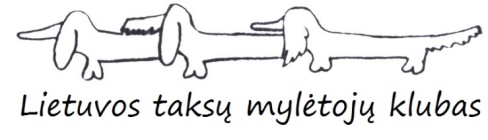 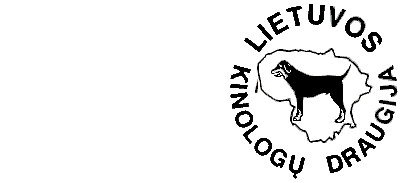 Sveiki atvykę įLietuvos taksų mylėtojų klubo5-ąją specializuotą IV FCI grupės parodą„KLUBO NUGALĖTOJAS‘ 2015“Welcome toLithuanian Dachshunds Lovers Club‘s5th speciality show for FCI 4 group„CLUB WINNER‘ 2015“PARODOS  RĖMĖJAI / SPONSORS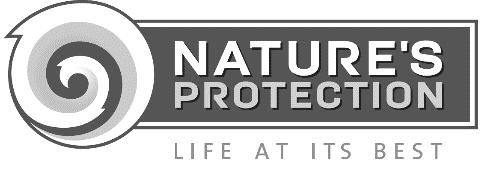 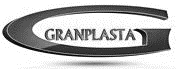 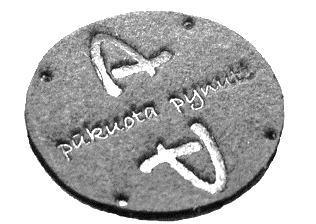 2015-03-06VILNIUSLIETUVOS TAKSŲ MYLĖTOJŲ KLUBASLITHUANIAN DACHSHUNDS LOVERS CLUBtel. +37061102314, el.p. info@taksuklubas.lt , www.taksuklubas.lt .PARODOJE SUTEIKIAMI TITULAI / TITLES:KL.JN'15	Klubo jaunimo nugalėtojas (Club Junior Winner)LT CAC	Kandidatas į Lietuvos čempionus (Challenge Certificate for the Lithuanian Champion)KL.N'15	Klubo nugalėtojas (Club Winner)KL.VN'15	Klubo veteranų nugalėtojas (Club Veteran Winner)BOB	Geriausias veislės atstovas (Best of Breed)BOS	Geriausias priešingos lyties atstovas (Best of Opposite Sex)KLASĖS / CLASSES:KONKURSAI / COMPETITIONS:14:30 – 18:10 	Ekspertizė ringuose / Judging of the dogs:Teisėjas / judge ADAM OSTROWSKI (Lenkija / Poland)18:15             Pramoginė programa / BEST IN SHOW:Porų konkursas / Brace competitionVeislynų konkursas / Breeder‘s group competition Šuniukų konkursas/ Best Minor Puppy Mažylių konkursas / Best Puppy Veteranų konkursas / Best Veteran Jaunimo konkursas / Best Junior2014 m. Lietuvos TOP taksų apdovanojimas / Awarding of Lithuanian TOP Dacshunds of year 2014BEST IN SHOW Tortas visiems dalyviams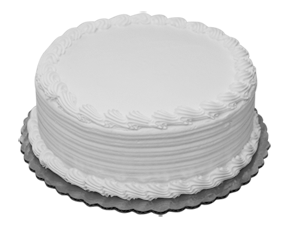 Cake for all participants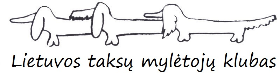 PORŲ KONKURSAS / BEST BRACETrumpaplaukiai taksai (Dachshund Standard Kurzhaar), sav. Tatjana TomingasKULDNE TALISMAN FANTASTIC FAVORITKULDNE TALISMAN FANTASTIC BEAUTYTrumpaplaukiai nykštukiniai taksai (Dachshund Zwerg Kurzhaar), sav. Patricija ČerapaitėMINI KARAMBOLIS ALONSO VINCITOREMINI KARAMBOLIS AMORE A PRIMA VISTA(3)Trumpaplaukiai taksai (Dachshund Standard Kurzhaar), sav. Skaiva JasevičiūtėSALUT BASIL MARSELIO KOMPANIJAZOLDACHS INDIGOGO(1)Ilgaplaukiai taksai (Dachshund Standard Langhaar), sav. Aušra SudintienėEXCELLMAGIC L‘DEWEYDEBONNAIRE SIAMON(2)VEISLYNŲ KONKURSAS / BEST BREEDER‘S GROUPTrumpaplaukiai taksai (Dachshund Standard Kurzhaar) MARSELIO KOMPANIJA, sav. Skaiva Jasevičiūtė(2)Trumpaplaukiai nykštukiniai taksai (Dachshund Zwerg Kurzhaar)MINI KARAMBOLIS, sav. Patricija Čerapaitė(1)Ilgaplaukiai taksai (Dachshund Standard Langhaar) (10)Šunys (Males)Mažylių klasė (Puppy class)1. JUPITER RUDĖ, LŠVK DNL 0520/142014-08-04, rauda, t. SKY SPIRIT RUBENS, m. YOKO VON CHARLOTTENHOF, veis. Lilija Tranelienė, sav. Lilija Tranelienė, Julija Tranelytė v.prom., best, Puppy BIS 3Jaunimo klasė (Junior class)2. BALT-RUS JCH, LV CLUB JW'2014 ARMARILA'S STYLE BALTIC TRIUMPH, EST-00052/142013-09-19, rauda, t. INSIGHT'S DUCATI, m. ÖRNBERGETS INTRIQUE, veis. Marika Mänd, sav. Marika Mänd ex, Kl JN‘15, BOB, Junior BIS 3, BIS 3Darbinė klasė (Working class)3. BALT JCH, FT Fox III SKY SPIRIT RUBENS, LŠVK DNL 0492/122012-08-15, rauda, t. ROSS CASTRO, m. ORNBERGETS AMBER, veis. M. Zenova, sav. Ala Džiovėnienė ex, CACČempionų klasė (Champion class)4. BALT JCH&CH EXCELLMAGIC L'DEWEY, LŠVK DNL 0470/122011-08-31, rauda marmurinė, t. EXCELLMAGIC L'BROADWAY, m. KINCHVILLE NICE GIRL FOR EXCELLMAGIC, veis. Ekaterina Belova, sav. Aušra Sudintienė ex25. BALT CH ISKUSITEL II S VISHNEVOY ROSHI, LŠVK DNL 0453/112011-02-01, rauda, t. SENSATSIA PITERA EGERMEYSTER, m. FORTUNA S VISHNEVOY ROSHI, veis. O. Alekseeva, sav. Ala Džiovėnienė ex36. BALT-RUS JCH, BALT-RUS-FIN-BLR CH, LVJW '13, TLNJW'13, BYW'13 ÖRNBERGETS JACKPOT, SE16739/20122012-01-28, rauda, t. LANCELOT VON CHARLOTTENHOF, m. ÖRNBERGETS ZORAYA, veis. Rhodin, sav. Marika Mänd ex1, CAC, KL N‘15Kalės (Females)Jaunimo klasė (Junior class)7. DEBONNAIRE SIAMON, LŠVK DNL 0518/142014-03-02, rauda, t. CAJUS VON DER WEIDEWIESE, m. CARAMBA VON VOSECKY, veis. Vaclav Raab, sav. Aušra Sudintienė ex, KL JN‘15Atvira klasė (Open class)8. BALT-RUS JCH, LV CL. JW'2014 ARMARILA'S STYLE BALTIC TOP TREASURE, EST-00050/142013-09-19, rauda, t. INSIGHT'S DUCATI, m. ÖRNBERGETS INTRIQUE, veis. Marika Mänd, sav. Marika Mänd ex, CAC, KL N‘15, BOSDarbinė klasė (Working class)9. BALT CH, FT Fox III KULDNE TALISMAN MAGIC LEONETTA, EST-03027/112011-07-29, rauda, t. HOUND'S MADURAI, m. KRONIS MEKSA, veis. Olga Batasova, sav. Olga Batasova, Natalia Litvinova ex, CACČempionų klasė (Champion class)10. LT CH SENSATSIA PITERA HOHLOMA, LŠVK DNL 0469/11 (RKF 3094338)2011-06-17, rauda, t. INSIGHT RUMORHASIT AT PRAMADA, m. SENSATSIA PITERA MEDOVAIA USLADA, veis. Oxana Spitsa, sav. Oxana Spitsa, Lina Leonavičiūtė ex, CACIlgaplaukiai nykštukiniai taksai (Dachshund Zwerg Langhaar)  (2)  Šunys (Males)Jaunimo klasė (Junior class)11. CAELESTIS TRULY MADLY DEEPLY, FI38070/142014-06-02, rauda, t. CAELESTIS ONE MORE REASON, m. CAELESTIS CRESCENT, veis. Outi&Niko Renko, sav. Tiina Vuorio, Jani Ultamo ex1, CAC, KL N‘15Darbinė klasė (Working class)12. FT BT II  KINCHVILLE MURRAY ANDY, RKF 34157642012-07-19, ruda marmurinė su įrudžiu, t. SOUTHWINDS PAINTED WARRIOR, m. I-GRUSHKA BASTINDA, veis. Maria Gorokhova, sav. Natalia Vasilieva ex, CAC, KL N‘15Trumpaplaukiai taksai (Dachshund Standard Kurzhaar)  (21)Šunys (Males)Jaunimo klasė (Junior class)13. AI MISHEL MARSELIO KOMPANIJA, LŠVK DNK 0564/142014-02-02, ruda su įrudžiu, t. KULDNE TALISMAN BRUNO VINCHENZO, m. SORAYA-CZUK HODOWLA MYSLINOW, veis. Skaiva Jasevičiūtė, sav. Irma Renata Buiko v.g.14. AI SHARLES MARSELIO KOMPANIJA, LŠVK DNK 0565/142014-02-02, ruda su įrudžiu, t. KULDNE TALISMAN BRUNO VINCHENZO, m. SORAYA-CZUK HODOWLA MYSLINOW, veis. Skaiva Jasevičiūtė, sav. Ieva Šadzevičienė ex315. LV-LT-EE JCH ARISTOKRAT SSTRAUMES CHOCOLATE, LV-32230/142013-09-17, ruda su įrudžiu, t. KONIJAK IZ STRANI GREZ, m. LITTLE LIONHEART JARISHA, veis. Svetlana Straume, sav. Ieva Fedčenko ex1, KL JN‘15, BOS, Junior BIS 216. SALUT BASIL MARSELIO KOMPANIJA, LŠVK DNK 0558/132013-10-19, juoda su įrudžiu, t. VOQUE KLAN ADY LOWCZYNI, m. ZOLDACHS INDIGOGO, veis. Skaiva Jasevičiūtė, sav. Skaiva Jasevičiūtė ex.2Pereinama klasė (Intermediate class)17. BALT-RKF JCH KULDNE TALISMAN FANTASTIC FAVORIT, EST-04370/132013-09-18, ruda marmurinė su įrudžiu, t. GOLDEN DAKSHAUND ANTARES, m. KULDNE TALISMAN BEAUTY BRUNA, veis. Olga Batasova, sav. Tatjana Tomingas ex., no titleAtvira klasė (Open class)18. LT JCH NEMO IŠ FAVORITŲ LIZDO, LŠVK DNK 0541/132013-08-24, marmurinė, t. LITTLE LIONHEART MOCART, m. HARLEY IŠ FAVORITŲ LIZDO, veis. Asta Vigelienė, sav. Nida Maleckienė ex, CACDarbinė klasė (Working class)19. C.I.B., FT Fox I EROS Z ORLOWSKIEGO MOLO, LŠVK DNK 0427/ 092009-06-04, juoda su įrudžiu, t. MONSIEUR BASTA, m. BLYSKOTKA BASTA, veis. Jolanta Chojnacka, sav. Tomas Mertingas ex1, CAC20. LT-BY JCH, BALT-RU-LT KL CH, C.I.B., blood treck test III step KULDNE TALISMAN BRUNO VINCHENZO, LŠVK DNK 0461/112010-11-01, ruda su įrudžiu, t. EROS Z ORLOWSKIEGO MOLO, m. GOLDEN DAKSHAUND BARCLEONA, veis. O. Batasova, sav. Skaiva Jasevičiūtė ex2Čempionų klasė (Champion class)21. BALT JCH, EE-BY CH DACHSHAUS BAKARDI SUPERIOR, FI34601/132012-10-12, rauda, t. HAMPDACH HELLENIC HERO, m. SED' MOE NEBO ANAKONDA, veis. M.G Stanovaya, sav. Hanna Taka-Sihvola ex322. C.I.B., C.I.E., BALTIC-RU-PL-CZ-NL CH KINGALARIC DU CLOS DE L‘ESTINAL, LŠVK DNK 0470/112011-04-04, rauda, t. ALARIC RUFUS VAN'T WOESTE HUYS, m. EMANUELLE V.D. MIBAF'S HOEVE, veis. Emanuelle Kockelbergh, sav. Skaistė Verbickaitė ex1, CAC, KL N‘1523. LT-LV-EE JCH, LT-LV CH RUSSKIY ASSORTI‘C EDISSON, LŠVK DNK 0479/122012-01-09, rauda, t. HAMPDACH PYRRUS, m. RUSSKIY ASSORTI‘C KONFETTI, veis. Gorbova, Natalchenko, sav. Tomas Mertingas ex2Kalės (Females)Šuniukų klasė (Minor Puppy class)24. JEMAND AUS LEMBERG ALISA, LOE 655 1122014-10-15, juoda su įrudžiu, t. ELIZABETHS AMMOLITE, m. KANTRI PARK‘S EVELINA, veis. Juan Chacon Martinez, sav. Lena Murnikovienė v.prom., best, Minor Puppy BIS 3Jaunimo klasė (Junior class)25. FILADELPHIA FLAERS S ZELENOGO GORODA, RKF 3839436, LV-ITk-696/142013-10-13, tigrinė, t. KAN TRACE QASHQAI FOR GREEN TOWN, m. GOSPOZHA UDACHA S ZELENOGO GORODA, veis. M.V. Panova, sav. Linda Banga ex226. KANTRI PARK’S MOONLIGHT, RKF 38596412014-02-26, marmurinė, t. IDEAL MATCH V.D. MIBAF’S HOEVE, m. KANTRI PARK’S VICTORY, veis. V.V. Bobikova, sav. Agnese Kurzemniece ex1, KL JN‘15Pereinama klasė (Intermediate class)27. HAUENKUONON IN ICTU OCULI, FI46503/132013-08-08, juoda su įrudžiu, t. MIKROMANIAN ONNENLUKU, m. EGOMANIAN ANELISSE, veis. Sisko Nurminen, sav. Hanna Taka-Sihvola ex228. J CH BALT&RKF KULDNE TALISMAN FANTASTIC BEAUTY, EST-04371/132013-09-18, ruda marmurinė su įrudžiu, t. GOLDEN DAKSHAUND ANTARES, m. KULDNE TALISMAN BEAUTY BRUNA, veis. Olga Batasova, sav. Tatjana Tomingas ex1, CACAtvira klasė (Open class)29. ALGAMBRA OT MARINY KURANOVOY, RKF3450505, LŠVK DNK 0520/132012-11-15, rauda, t. HAMPDACH CHRYSES, m. HLOYA OT MARINY KURANOVOY, veis. Marina Kuranova, sav. Vilma Verkauskienė ex230. OCHRA IŠ FAVORITŲ LIZDO, LŠVK DNK 0551/132013-08-28, ruda su įrudžiu, t. IMPERIA MOKKO ADAM, m. ENIGMA Z ORLOWSKIEGO MOLO, veis. Asta Vigelienė, sav. Aleksejus Livšic ex331. LT JCH, CH LT&EST ZOLDACHS INDIGOGO, LŠVK DNK 0492/122011-10-27, juoda su įrudžiu, t. ZOLDACHS CHAMPION OF LOVE, m. SALOME DIVA NOIRE, veis. E. Majoros, sav. Skaiva Jasevičiūtė ex1, CAC, KL N‘15, BOB, BIS 2Čempionų klasė (Champion class)32. ALTIC-RUS-LT CLUB CH, BALT DACH W'12 LITTLE LIONHEART JARISHA, LV-20460/092008-10-16, ruda su įrudžiu, t. RIVAL HOMAGIUM, m. DACHS DESIGN SUBMARINE, veis. N. Borodajenko, sav. S. Straume ex1, CAC33. LT JCH, LT-LV-UA-LU CH MOLLY CANIS VENATOR, PKR.IV-25229 Ks, LŠVK DNK 0424/092009-05-18, rauda, t. REVESTREKEN'S XOS, m. CHERRY CANIS VENATOR, veis. Marlena&Andrzej Jakubowscy, sav. Vilma Verkauskienė ex2Trumpaplaukiai nykštukiniai taksai (Dachshund Zwerg Kurzhaar) (17)Šunys (Males)Šuniukų klasė (Minor Puppy class)34. ZIMERBUDE ATLET, 2001/152014-11-01, juoda su įrudžiu, t. MAGIG RAINBOW PREMIER MINISTR, m. BELLE MAGIK RAINBOW, veis. Zhana Lukoshko, sav. Zhana Lukoshko v.prom., best, Minor Puppy BIS 2Mažylių klasė (Puppy class)35. MAGIK RAINBOW RADISLAV, LŠVK DZK 0514/152014-06-30, ruda su įrudžiu, t. CRISCROSS DOWNTOWN BROWN MS, m. MAGIK RAINBOW DIVNAJA DIANA, veis. V. Ivanova, sav. Skaiva Jasevičiūtė v.prom., best, Puppy BIS 1Jaunimo klasė (Junior class)36. MINI KARAMBOLIS CINNAMON SENSATION, LŠVK DZK 0489/142014-01-15, rauda, t. TORNADO BLEIZ ORANGE BLUES, m. NORDEN LIHT IRON LADY, veis. Patricija Čerapaitė, sav. Patricija Čerapaitė ex, KL JN‘15Pereinama klasė (Intermediate class)37. BALT JCH MAGIK RAINBOW LIONEL MARSELIO KOMPANIJA, LŠVK DZK 0487/142013-11-03, juoda su įrudžiu, t. MAGIK RAINBOW ORDINAR, m. MAGIK RAINBOW MAXIME, veis. V. Ivanova, sav. Skaiva Jasevičiūtė ex.CACAtvira klasė (Open class)38. MINI KARAMBOLIS BURGUNDY TRUFFLE, LŠVK DZK 0459/132013-01-22, rauda, t. MINI KARAMBOLIS ALONSO VINCITORE, m. NORDEN LIHT TOSKANA, veis. Patricija Čerapaitė , sav. Kristina Mikšytė ex239. SWISSKING GERONIMO, RKF 40738352013-01-07, rauda, t. GUUSTAAF KARMEN V.ZEELANDS ROEM, m. GRANDABLES MS JUST A TEASE, veis. P. Meier, sav. Zhana Lukoshko ex1, CACČempionų klasė (Champion class)40. LT-LV CH FREELANCE AB IMO PECTORE, LŠVK DZK 0437/122011-04-26, rauda, t. FREELANCE HANKY PANKY, m. SUNRISE LIKE A PRAYER, veis. Santiago Franciulli, sav. Raimonda Chlostauskienė ex241. C.I.E. MAGIK RAINBOW TRISTAN, LŠVK DZK 0404/102009-12-30, juoda su įrudžiu, t. DYNADAUX HONKY TONK ANATOMY, m. MAGIK RAINBOW TSARSTVENNAYA OSOBA, veis. V.&V. Ivanovy, sav. Aistė Mockevičiūtė ex.442. LT CH MINI KARAMBOLIS ALONSO VINCITORE, LŠVK DZK 0430/112011-03-19, rauda, t. MAGIK RAINBOW OLIMPUS, m. NORDEN LIHT IRON LADY, veis. Patricija Čerapaitė, sav. Patricija Čerapaitė ex343. RU CH ZIMERBUDE HIT, RKF31937362012-01-01, juoda su įrudžiu, t. NORDEN LIHT KARTIE, m. BELLE MAGIK RAINBOW, veis. Zhana Lukoshko, sav. Zhana Lukoshko ex1, CAC, KL N‘15, BOB, BIS 4Kalės (Females)Šuniukų klasė (Minor Puppy class)44. ZIMERBUDE AHASHENI, 2002/152014-11-01, , t. MAGIG RAINBOW PREMIER MINISTR, m. BELLE MAGIK RAINBOW, veis. Zhana Lukoshko, sav. Zhana Lukoshko v.prom.Jaunimo klasė (Junior class)45. MAGIK RAINBOW BORA MARSELIO KOMPANIJA, LŠVK DZK 0502/142014-04-23, juoda su įrudžiu, t. CRISCROSS DOWNTOWN BROWN, m. MAGIK RAINBOW HAPPY CHOISE, veis. V. Ivanova, sav. Skaiva Jasevičiūtė ex246. ZIMERBUDE SHAKIRA, RKF39398662014-05-02, tigrinė, t. ZIMERBUDE LEON, m. ZIMERBUDE ZHARA, veis. Zhana Lukoshko, sav. Zhana Lukoshko ex1, KL JN‘1547. ZIMERBUDE SHALIKO, LŠVK DZK 0501/142014-05-02, tigrinė, t. ZIMERBUDE LEON, m. ZIMERBUDE ZHARA, veis. Zhanna Lukoshko, sav. Ingrida Dabužinskienė ex3Atvira klasė (Open class)48. GRANDGABLES LITTLE MS TOOT SWEET, HP 387274032010-04-08, juoda su įrudžiu, t. GRANDGABLES WEE JACK A DANDY, m. GRANDGABLES MS SWEET N SO LOW, veis. G. Jaavons M.Machilian, sav. Zhana Lukoshko ex249. BALT JCH, BALTDACH JW'13 GUNIVER KAMILLA, EST-02846/122012-07-02, rauda, t. ADMITAL LORD NELSON GRACEDACH, m. GUNIVER GLAFIRA FEDOTOVNA, veis. Oleg Gunin, sav. Albina Maistrenko ex1, CAC, KL N‘15, BOSČempionų klasė (Champion class)50. LT CH MINI KARAMBOLIS AMORE A PRIMA VISTA, LŠVK DZK 0436/112011-03-19, rauda, t. MAGIK RAINBOW OLIMPUS, m. NORDEN LIHT IRON LADY, veis. Patricija Čerapaitė, sav. Patricija Čerapaitė ex, CACTrumpaplaukiai triušiniai taksai (Dachshund Kaninchen Kurzhaar) (9)Šunys (Males)Jaunimo klasė (Junior class)51. MINI KARAMBOLIS COMPANERO DE LA VIDA, LŠVK DKK 0044/142014-01-15, rauda, t. TORNADO BLEIZ ORANGE BLUES, m. NORDEN LIHT IRON LADY, veis. PATRICIJA Čerapaitė, sav. Tomas Mertingas ex1, Kl JN‘1552. ZIMERBUDE TARZAN, LŠVK DKK 0048/142014-03-02, juoda su įrudžiu, t. PINEDAX MOON SHADE, m. NORDEN LIHT GAVANA, veis. Z. Lukoško, sav. Skaiva Jasevičiūtė ex2Atvira klasė (Open class)53. LT JCH MINI KARAMBOLIS AMERIGO VESPUCCI, LŠVK DKK 0023/112011-03-19, rauda, t. MAGIK RAINBOW OLIMPUS, m. NORDEN LIHT IRON LADY, veis. Patricija Čerapaitė, sav. Patricija Čerapaitė ex, CAC, KL N‘15, BOSKalės (Females)Šuniukų klasė (Minor Puppy class)54. ICED RAINBOW LAUKINIS AZARTAS, LŠVK DKK 0052/142014-10-27, rauda, t. LISEGO NOSA DIPLOMANT, m. ET CETERA LAUKINIS AZARTAS, veis. Raimonda Chlostauskienė, sav. Raimonda Chlostauskienė v.prom., best, Minor Puppy BIS 1Jaunimo klasė (Junior class)55. LT-LV JCH BARBARIS SPLENDID DOGHOUSE, LŠVK DKK 0047/142013-10-07, juoda su įrudžiu, t. HONKY TONK V.D. MIBAF'S HOEVE, m. ZIMERBUDE LAMBADA, veis. Milena Mineike, sav. Augustė Karsokaitė v.g.56. ZIMERBUDE SHAMPANSKOE, RKF39398692014-05-02, rauda, t. ZIMERBUDE LEON, m. ZIMERBUDE ZHARA, veis. Zhana Lukoshko, sav. Zhana Lukoshko ex1, KL JN’15, Junior BIS 5Atvira klasė (Open class)57. BALT JCH ESENIKA'S VEGA, LŠVK DKK 0039/132013-02-02, rauda, t. EINSHTEIN IZ MISHKINOGO DOMA, m. ESENIYA IZ TAKSOMANII, veis. Galina Ospisheva, sav. Ingrida Dabužinskienė ex, CAC, KL N’15, BOBDarbinė klasė (Working class)58. LT JCH, FT BT III  GOOD LUCK CHARM LAUKINIS AZARTAS, LŠVK DKK 0038/132013-05-23, juoda su įrudžiu, t. FREELANCE AB IMO PECTORE, m. ESTET CLASSIC ZIZOO, veis. Raimonda Chlostauskienė, sav. Raimonda Chlostauskienė nedalyvavoČempionų klasė (Champion class)59. LT-LV-UKR CH ET CETERA LAUKINIS AZARTAS, LŠVK DKK 0028/122012-06-08, rauda, t. FREELANCE AB IMO PECTORE, m. ESTET CLASSIC ZIZOO, veis. Raimonda Chlostauskienė, sav. Raimonda Chlostauskienė ex, CACŠiurkščiaplaukiai taksai (Dachshund Standard Rauhaar) (5)Šunys (Males)Jaunimo klasė (Junior class)60. LT JCH EX SENTIA CALL ME CLAUS, LŠVK DNR 0094/142013-12-16, šerninė, t. RAYDACHS FIRE DOWN BELOW V GLEISHORBACH, m. RAYDACHS DENIM-N-DIAMONDS, veis. I. ir A. Malecka, sav. Goda Gasiūnaitė, Mantas Lesauskas ex, KL JN’15, BOB, Junior BIS 1, BIS 1Čempionų klasė (Champion class)61. LT JCH, LT CH TUSOKSORI-UGRASZTO CIROK, LŠVK DNR 0062/102010-03-15, šerninė, t. TREFF DE LUX, m. MAROSMENTI-RUDIFOGO CARLA, veis. Elek Ifj Vaszko, sav. Jonas Žiburkus nedalyvavoKalės (Females)Jaunimo klasė (Junior class)62. BONARDA DELLA VAL VEZZENO, LŠVK DNR 0093/142014-03-05, šerninė, t. LOLLIPOP DELLA VAL VEZZENO, m. IMPERIA DELLA VAL VEZZENO, veis. Antonio Palladini, sav. Ieva Lesauskaitė ex263. ZSAZSA GABOR DELLA VAL VEZZENO, ROI 14/210282013-11-17, šerninė, t. LOLLIPOP DELLA VAL VEZZENO, m. CREMECARAMEL DELLA VAL VEZZENO, veis. Antonio Palladini, sav. Taia Kiiskila ex1, KL JN‘15Veteranų klasė (Veteran class)64. C.I.E, HU-LT VCH, FIW'07, LVW'08, LTW'08, WVW'14, LTVW'14, FIVW'14 MINELAN BALSAMI, FIN18973/062006-01-05, šerninė, t. MIKKELS MICHELANGELO, m. MINELAN TUULI, veis. Peippola Pirkko, sav. Tiina Vuorio, Jani Ultamo ex, KL VN’15, BOS, Veteran BIS 1Šiurkščiaplaukiai nykštukiniai taksai (Dachshund Zwerg Rauhhaar) (10) Šunys (Males)Atvira klasė (Open class)65. LT-EE JCH, LT-LT KL CH ŠAMPANAS MARSELIO KOMPANIJOS VAIVORYKŠTĖ, LŠVK DZR 0027/122012-08-12, rauda, t. TSERTUS EDUCATED EXTAZ, m. NORMA JU-LIN, veis. Alma Veršickienė, MiglėVeršickaitė, sav. Rasa Venckienė ex, CAC, KL N’15, BOSDarbinė klasė (Working class)66. EE-LV-LT JCH, FIW'13, FIJW'13, BALTJW'13, LVJW'14, LTJW'14, BT I STEP ELLENSBORG'S TULPAN-ERIK, SE10610/2013, FI31355/142012-11-21, rauda, t. ALPHERATZ OLI WISH, m. ELLENSBORG'S SIRI, veis. Ann Lindhe, sav. Tiina Vuorio, Jani Ultamo ex1, CAC67. LT JCH, LT-LV -EE-RU-BALTIC CH, FT BT II  FEERILEND HUSTON, LŠVK DZR 0011/102009-08-18, šerninė, t. KLAURIUS RICHARD OT MARINY KURANOVOY, m. BAMBLBEE JACKONDA, veis. L.L. Kuzmina, sav. Daivas Girončikas ex2Čempionų klasė (Champion class)68. IE JCH, PL-IE-GI CH PLAYBOY NES GWADIANA, PKR.IV-26063 SK2011-06-11, šerninė, t. GOTHINGHAM RICHARD, m. DIANA LILI, veis. Lukasz Pawlowski, sav. Ieva Bergere nedalyvavo69. C.I.E., AT-BG-CZ-EST-PH-GE-ISR-AZ-CY-MR-RU-LT CH TSERTUS CAPITAL, LŠVK DZR 0006/082007-09-16, šerninė, t. TSERTUS OBERON KING OF ELF'S, m. DAKS SHARM KISS FOR TSERTUS, veis. Svetlana Kharkovskaya, sav. Rima Levulytė ex, CACKalės (Females)Pereinama klasė (Intermediate class)70. JCH EST&LV&LT NIPIDIRI AMELIE, EST-03425/132013-07-20, šerninė, t. LISEGO NOSA TABASCO, m. LAMARK HELOISE, veis. Inga Eik-Olsson, sav. Inga Eik-Olsson ex, CACAtvira klasė (Open class)71. LT-LV JCH, LTJW'14, LVJW'14, FIW'14, HEW'14 LISEGO NOSA SEX BOMBA, FI20141/142013-01-25, šerninė, t. LISEGO NOSA MOY MARMELADNY, m. FOXNOSE, veis. Marina Kovalenko, sav. Tiina Vuorio, Jani Ultamo ex272. LT-LV JCH ŠMĖKLA MARSELIO KOMPANIJOS VAIVORYKŠTĖ, LŠVK DZR 0029/122012-08-21, rauda, t. TSERTUS EDUCATED EXTAZ, m. NORMA JU-LIN, veis. Alma Veršickienė MiglėVeršickaitė, sav. Miglė Veršickaitė ex1, CAC, KL N’15, BOBČempionų klasė (Champion class)73. C.I.B, C.I.E, NORD-FI-DK-SE-EE-LV-CZ CH, LT-LV-EE-DE-VDH JCH, NOJW'12, LVJW'13, EEJW'13, EEW'14 GOZZYTIX GUERRILLA, FI14239/122011-12-25, šerninė, t. ELLENSBORG'S BASIL, m. MINELAN GISELLA, veis. Tiina Vuorio , sav. Tiina Vuorio, Jani Ultamo ex, CACVeteranų klasė (Veteran class)74. LT JCH&CH NORMA JU-LIN, LŠVK DZR 0003/072006-07-17, šerninė, t. ZNAJOMY WLADZY ZANZARA, m. BELLE JU-LIN, veis. S. Nowotarski, sav. Miglė Veršickaitė ex, KL VN’15, Veteran BIS 3Šiurkščiaplaukiai triušiniai taksai (Dachshund Kaninchen Rauhhaar) (10)Šunys (Males)Pereinama klasė (Intermediate class)75. UNDERGROUND BRZDAC, LŠVK DKR 0012/142013-05-17, šerninė, t. MAGIC RAINBOW JIGOLO, m. ROZOWA PANTERA II BRZDAC, veis. K. Klusak A.Klusak, sav. Gintarė Paulikaitė be įvertinimoAtvira klasė (Open class)76. BALT JCH KULDNE TALISMAN BRENDON BENTLEY, LŠVK DKR 0007/142013-08-28, rauda, t. FILI FOREST VEGAS VICTORY, m. MAGIK RAINBOW PALMIRA, veis. Jurij Batasov OlgaBatasova, sav. Ginta Balčėtienė ex, CACČempionų klasė (Champion class)77. BY-BALT-PL JCH, BALT-RU-PL CH, WUT 2010 JW, C.I.B. TSERTUS EDUCATED EXTAZ, LŠVK DKR 0004/112010-08-08, rauda, t. STENLI SHARLEN ODESSA, m. TSERTUS NEVER LEAVE ME, veis. S. Charkovskaja, sav. Skaiva Jasevičiūtė ex, CAC, KL N’15, BOB, BIS 5Kalės (Females)Mažylių klasė (Puppy class)78. MAGIK RAINBOW VIKI TIL, LŠVK DKR 0013/152014-07-07, rauda, t. DIAGRAM'S LORD OF THE RINGS, m. MAGIK RAINBOW ISIDORA DUNKAN, veis. V. Ivanova, sav. Skaiva Jasevičiūtė v.prom., best, Puppy BIS 2Jaunimo klasė (Junior class)79. MAGIC CRISTALL IZ TAKSAGRADA, LŠVK DKR 0011/142014-04-08, juoda su įrudžiu, t. STARGANG BACK IN THE BLACK, m. SHANNI IZ IMPERII INES, veis. Natalija Fedosova, sav. Raimonda Chlostauskienė ex280. ZIMERBUDE FIKE, RKF39399452014-04-02, juoda su įrudžiu, t. ORLANDO IZ IMPERII INES, m. ZIMERBUDE ESTA, veis. Zhana Lukoshko, sav. Zhana Lukoshko ex1, KL JN’15, BOS, Junior BIS 481. TASTE OF GLORY FLORIANA, EST 02503/142013-12-23, marmurinė su įrudžiu, t. LISEGO NOSA MUKHOMORCHIK, m. LISEGO NOSA ZHIZNENNAYA NEOBKHODIMOST, veis. Natalia Ivanova, sav. Inga Eik-Olsson ex482. ZIMERBUDE OGONEK, RKF 38194082013-11-02, rauda, t. WIE-ANDERS NOLISCO, m. MAGIC RAINBOW YASNO SOLNYSHKO, veis. Zhana Lukoshko, sav. Ieva Bergere ex3Čempionų klasė (Champion class)83. EST-LT-LV-BALTCH, BALTJW‘12, LVJW‘12 Balt Dach JW‘12, BALTW‘13, NORDW‘13 LARING’S BROWN APRIL MELODI, EST-02395/112011-04-30, šerninė, t. KLAURIUS RICHARD OT MARINY KURANOVOY, m. LARING’S BROWN SOLANGE, veis. Jelena Vdovina, sav. Jelena Vdovina ex, CAC, KL N‘15Veteranų klasė (Veteran class)84. BALT-INT-RUS-BG-BY CH, Balt Dach VetW‘13, BALT VetW‘13, EST VW‘13, ESTVetW‘14,EurVetW‘14 LARING’S BROWN SOLANGE, EST-01366/042004-04-09, šerninė, t. SNOOPY VAN DER GASS-JUNUOR, m. QUALIT-QUAST VANESSA, veis. Jelena Vdovina, sav. Jelena Vdovina ex, KL VN’15, Veteran BIS 2SAVININKŲ SĄRAŠAS / Owners and numbers:www.granplasta.lt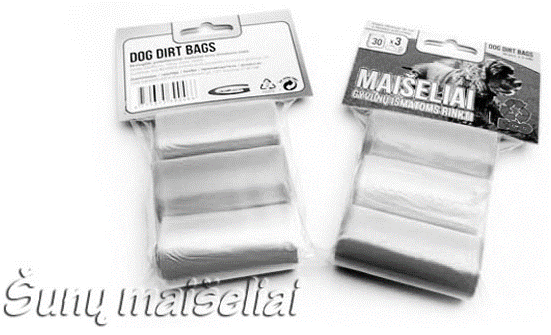 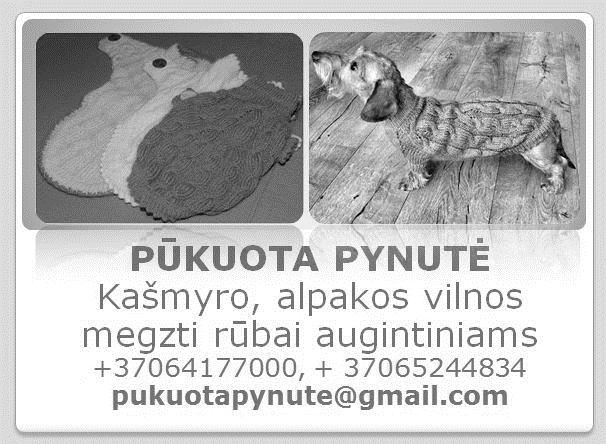 Šuniukų (nuo 4 iki 6 mėn. amžiaus) – nesivaržo dėl jokio titulo. Aukščiausias įvertinimas „Labai perspektyvus“Mažylių (nuo 6 iki 9 mėn. amžiaus) – nesivaržo dėl jokio titulo. Aukščiausias įvertinimas „Labai perspektyvus“Jaunimo (nuo 9 iki 18 mėn. amžiaus) – nesivaržo dėl LT CAC, varžosi dėl Kl.JN, BOB ir BOS titulų. Aukščiausias įvertinimas „Puikiai“Pereinama (nuo 15 iki 24 mėn. amžiaus) – varžosi dėl LT CAC, KL.N, BOB ir BOS titulų. Aukščiausias įvertinimas „Puikiai“Atvira (nuo 15 mėn. amžiaus) – varžosi dėl LT CAC, KL.N, BOB ir BOS titulų. Aukščiausias įvertinimas „Puikiai“Darbinė (nuo 15 mėn. amžiaus, turintys pripažįstamą darbinį sertifikatą) – varžosi dėl LT CAC, KL.N, BOB ir BOS titulų. Aukščiausias įvertinimas „Puikiai“Čempionų (nuo 15 mėn. amžiaus, turintys šalies ar tarptautinį čempiono titulą) – varžosi dėl LT CAC, KL.N, BOB ir BOS titulų. Aukščiausias įvertinimas „Puikiai“Veteranų (nuo 8 metų amžiaus) – varžosi dėl KL.VN, BOB ir BOS titulų. Aukščiausias įvertinimas „Puikiai“Minor Puppy (from 4 up to 6 months) – no titles. Highest qualifications – „Very promising“Puppy (from 6 up to 9 months) – no titles. Highest qualifications – „Very promising“Junior - (from 9 up to 18 months) –compete for the KL.JN, BOB and BOS (these dogs do not compete for the LT CAC) Highest qualifications – „Excellent“Intermediate (from 15 up to 24 months) – compete for the LT CAC, KL.N, BOB and BOS. Highest qualifications – „Excellent“Open (from 15 months) - compete for the LT CAC, KL.N, BOB and BOS. Highest qualifications – „Excellent“Working (from 15 months and holding a recognized working certificate) – compete for the LT CAC, KL.N, BOB and BOS. Highest qualifications – „Excellent“Champion (older than 15 months that have title of National or International Champion) – compete for the LT CAC, KL.N, BOB and BOS. Highest qualifications – „Excellent“Veteran class (from 8 years)– compete for the KL.VN, BOB and BOS. Highest qualifications – „Excellent“Porų konkursas - dalyvauja du vienos veislės šunys (šuo ir kalė), priklausantys vienam savininkui.Veislynų konkursas - dalyvauja mažiausiai trys bet kurios lyties vienos veislės to paties veisėjo išveisti šunys, mažiausiai iš dviejų skirtingų vadų.Konkursuose dalyvaujantys šunys turi būti užregistruoti ir dalyvauti parodoje kurioje nors klasėje (jaunimo, pereinamoje, atviroje, darbinėje, čempionų ar veteranų).Brace couple – two dogs of the same breed but different sex who belong to the same owner.Breeder's group – consist of minimum 3 dogs and/or bitches of the same breed from at least 2 different litters, from the same kennel.The dogs, which take place in the competitions, should be entered in a class of individual competitions (junior, intermediate, open, working, champion or veteran classes).Veislė / BreedKat. Nr. /Cat. No.Laikas / TimeIlgaplaukiai taksai (Dachshund Standard Langhaar)1-1014.30-14.55Ilgaplaukiai nykštukiniai taksai (Dachshund Zwerg Langhaar)11-1214.55-15.00Trumpaplaukiai taksai (Dachshund Standard Kurzhaar)13-3315.00-15.55Trumpaplaukiai nykštukiniai taksai (Dachshund Zwerg Kurzhaar)34-5015.55-16.40Trumpaplaukiai triušiniai taksai (Dachshund Kaninchen Kurzhaar)51-5916.40-17.05Šiurkščiaplaukiai taksai (Dachshund Standard Rauhaar)60-6417.05-17.20Šiurkščiaplaukiai nykštukiniai taksai (Dachshund Zwerg Rauhhaar)65-7417.20-17.45Šiurkščiaplaukiai triušiniai taksai (Dachshund Kaninchen Rauhhaar)75-8417.45-18.10Ginta Balčėtienė76Linda Banga25Olga Batasova, Natalia Litvinova9Ieva Bergere68, 82Irma Renata Buiko13Raimonda Chlostauskienė40, 54, 58, 59, 79Patricija Čerapaitė36, 42, 50, 53Ingrida Dabužinskienė47, 57Ala Džiovėnienė3, 5Inga Eik-Olsson70, 81Ieva Fedčenko15Goda Gasiūnaitė, Mantas Lesauskas60Daivas Girončikas67Skaiva Jasevičiūtė16, 20, 31, 35, 37, 45, 52, 77, 78Augustė Karsokaitė55Taia Kiiskila63Agnese Kurzemniece26Ieva Lesauskaitė62Rima Levulytė69Aleksejus Livšic30Zhana Lukoshko34, 39, 43, 44, 46, 48, 56, 80Albina Maistrenko49Nida Maleckienė18Marika Mänd2, 6, 8Tomas Mertingas19, 23, 51Kristina Mikšytė38Aistė Mockevičiūtė41Lena Murnikovienė24Gintarė Paulikaitė75Oxana Spitsa, Lina Leonavičiūtė10S. Straume32Aušra Sudintienė4, 7Ieva Šadzevičienė14Hanna Taka-Sihvola21, 27Tatjana Tomingas17, 28Lilija Tranelienė, Julija Tranelytė1Natalia Vasilieva12Jelena Vdovina83, 84Rasa Venckienė65Skaistė Verbickaitė22Vilma Verkauskienė29, 33Miglė Veršickaitė72, 74Tiina Vuorio, Jani Ultamo11, 64, 66, 71, 73Jonas Žiburkus61Geriausi parodos šuniukai:(BIS Minor Puppies)1 54Geriausi parodos šuniukai:(BIS Minor Puppies)2 34Geriausi parodos šuniukai:(BIS Minor Puppies)3 24Geriausi parodos šuniukai:(BIS Minor Puppies)Geriausi parodos šuniukai:(BIS Minor Puppies)Geriausi parodos mažyliai:(BIS Puppies)1 35Geriausi parodos mažyliai:(BIS Puppies)2 78Geriausi parodos mažyliai:(BIS Puppies)3 1Geriausi parodos mažyliai:(BIS Puppies)Geriausi parodos mažyliai:(BIS Puppies)Geriausi parodos veteranai:(BIS Veterans)1 64Geriausi parodos veteranai:(BIS Veterans)2 84Geriausi parodos veteranai:(BIS Veterans)3 74Geriausi parodos veteranai:(BIS Veterans)Geriausi parodos veteranai:(BIS Veterans)Geriausias parodos jaunimas:(BIS Juniors)1 60Geriausias parodos jaunimas:(BIS Juniors)2 15Geriausias parodos jaunimas:(BIS Juniors)3 2Geriausias parodos jaunimas:(BIS Juniors)4 80Geriausias parodos jaunimas:(BIS Juniors)5 56Geriausi parodos taksai:(BIS )1 60Geriausi parodos taksai:(BIS )2 31Geriausi parodos taksai:(BIS )3 2Geriausi parodos taksai:(BIS )4 43Geriausi parodos taksai:(BIS )5 77